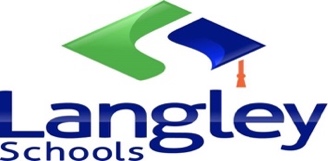 				Capstone Project Implementation							          Mentor/Mentee Agreement FormMentor Contact Information:

Mentor Name: _________________________________________________________________Business Name or Occupation: ____________________________________________________Street Address: ____________________________________City/Postal Code: ______________Phone #: _____________________________________Email Address: ____________________ 	I have read the mentees Capstone Project Proposal Document and the Capstone Project 
 	Implementation Action Plan 	I have completed a Criminal Record Check and have attached a copy with this 
 	mentor/mentee agreement form. Briefly describe the qualifications/skills/network connections that you feel would make you suitable as a mentor for this student’s Capstone Project______________________________________________________________________________________________________________________________________________________________________________________________________________________________________________________________________________________________________________________________________________________________________________________________________________________________________________________________________________________________________________________________________________________________________________________________________________________________________________________________________________________________________________________________________________________________________________________________________________________________________________________________________________________________________________________________________________________________________________________________________________________________________________________________________________________________________________________________________________________________________________________________________________________________________________________________________________________________________________________________________________________________________________					Briefly describe the nature of the mentorship work you will complete together with a timeline of dates/times/locations where you will meet to execute the Capstone Project.  Include a start and end date for the project work.____________________________________________________________________________________________________________________________________________________________________________________________________________________________________________________________________________________________________________________________________________________________________________________________________________________________________________________________________________________________________________________________________________________________________________________________________________________________________________________________________________________________________________________________________________________________________________________________________________________________________________________________________________________________________________________________________________________________________________________________________________________________________________________________________________________________________________________________________________________________________________________________________________________________________________________________________________________________________________________________________________________________________________________________________________________________________________________________Agreement I agree to serve as a mentor for the duration of this project.  During this period, I will provide information and experiences that would assist the mentee in completion of the project requirements. However, as a volunteer mentor, I also understand that I will not be held responsible or liable for the outcome of the project.  An evaluation will be completed at the end of the mentoring period of time by both the mentor and the mentee. 
					 SignaturesStudent Signature____________________________________	Date:___________________Parent Signature ____________________________________	Date: ___________________Teacher Signature___________________________________	Date: ___________________Mentor Signature____________________________________	Date: ___________________